 Četvrtak 21.5.2020.hrvatski jezik: u Č na str. 194.  pročitaj priču Sretan cvrčakU bilježnicu ispod naslova odgovori na plava pitanja.hrvatski jezik: Sretan cvrčak  u   RB na 134. str. riješi dva zadatka. matematika: ponovi što si naučio/naučila o  Kvadaru  ( strane, bridovi, vrhovi)riješi zadatke u RB na 96. str. i u zbirci zadatakaTZK: Vježbaj uz  Školu na trećem  ili izaberi svoju aktivnost na svježem zraku hodaj,  skači,  trči, penji se,  provlači,  vozi bicikl,  loptaj se, gađaj lopticom u cilj itd.Dodatna matematika: Možeš riješiti zadatke  u radnoj bilježnici ili zbirci zadataka.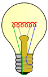 Dopunska matematika: Možeš mi poslati zadatke koje ne znaš riješiti, kako bih ti pomogla u rješavanju.